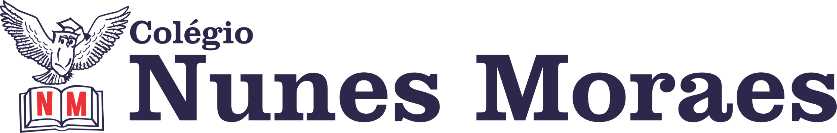 “Uma nova manhã trazendo tudo o que é preciso para termos um excelente dia”Boa Terça – Feira!1ª aula: 7:20h às 8:15h – MATEMÁTICA – PROFESSOR: DENILSON SOUSA1° passo: Organize-se com seu material, livro de matemática, caderno, caneta, lápis e borracha.  2° passo: Faça estudo da página 483° passo: Acompanhe a vídeo-aula com o professor Denilson Sousa.  Assista a aula no seguinte link:https://youtu.be/rgX6rfW_e-4 (27 min.)4° passo: Acesse a plataforma Google Meet para um momento de ‘tira dúvidas’ com o professor Denilson. O link para o acesso será colocado no grupo da sala no WhatsApp na hora da aula. Obs.: o aluno que não conseguir acessar a plataforma Google meet deve seguir os próximos passos do roteiro. 5° passo: Baseado em seus conhecimentos resolva as questões: Página 49, Q. 3Durante a resolução dessas questões o professor Denilson vai tirar dúvidas no WhatsApp (9165.2921)Faça foto das atividades que você realizou e envie para coordenação Islene (9.9150-3684)Essa atividade será pontuada para nota.2ª aula: 8:15h às 9:10h – PORTUGUÊS – PROFESSORA: JANIELLY RAMOS1º passo: Responda em seu livro SAS, p. 83-85; q. 02-06/01-02 (envie essa atividade para a coordenação).2º passo: Faça Correção dessas questões pelo google meet ou pelo whatsApp -a depender das condições da  internet. 3º passo: Acesse a videoconferência no link que será disponibilizado no grupo do whatsApp para correção e explicação.Durante a resolução dessas questões a professora Janielly vai tirar dúvidas no WhatsApp (9.9425-8076)Faça foto das atividades que você realizou e envie para coordenação Islene (9.9150-3684)Essa atividade será pontuada para nota.Intervalo: 9:10h às 9:45h3ª aula: 9:45h às 10:40 h – PORTUGUÊS – PROFESSORA: JANIELLY RAMOS1º passo: Responda em seu livro SAS, p. 85-86; q. 03-06 e p. 88-90; q. 02/04/06 (envie essa atividade para a coordenação).2º passo: Faça Correção dessas questões pelo google meet ou pelo whatsApp -a depender das condições da internet. 3º passo: Acesse a videoconferência no link que será disponibilizado no grupo do whatsApp para correção e explicação.4º passo: Responda em seu material SAS, P. 90; q. 08/09 e em “Descobrindo a Gramática”, p. 50-51, q. 01-03.Durante a resolução dessas questões a professora Janielly vai tirar dúvidas no WhatsApp (9.9425-8076)Faça foto das atividades que você realizou e envie para coordenação Islene (9.9150-3684)Essa atividade será pontuada para nota.4ª aula: 10:40h às 11:35h – CIÊNCIAS – PROFESSORA: RAFAELLA CHAVES1º passo: Correção da atividade pós aula: SAS/Explore seus conhecimentos! Página 62, questões 1 e 2.2º passo: Assistir a vídeo aula no link: https://www.youtube.com/watch?v=CgrUziar-x0 (com duração de 11 minutos e 42 segundos).3º passo: Atividade de sala: SAS/Explore seus conhecimentos! Páginas 62/63, questões 3 e 4.ESTAREI DISPONÍVEL NO WHATSAPP PARA TIRAR SUAS DÚVIDAS. 4º passo: SAS/Explore seus conhecimentos! Página 63, questão 5.ATENÇÂO: Atividade pós aula deverá ser fotografada e enviada por WhatsApp.Durante a resolução dessas questões a professora Rafaella vai tirar dúvidas no WhatsApp (9.92057894)Faça foto das atividades que você realizou e envie para coordenação Islene (9.9150-3684)Essa atividade será pontuada para nota.PARABÉNS POR SUA DEDICAÇÃO!